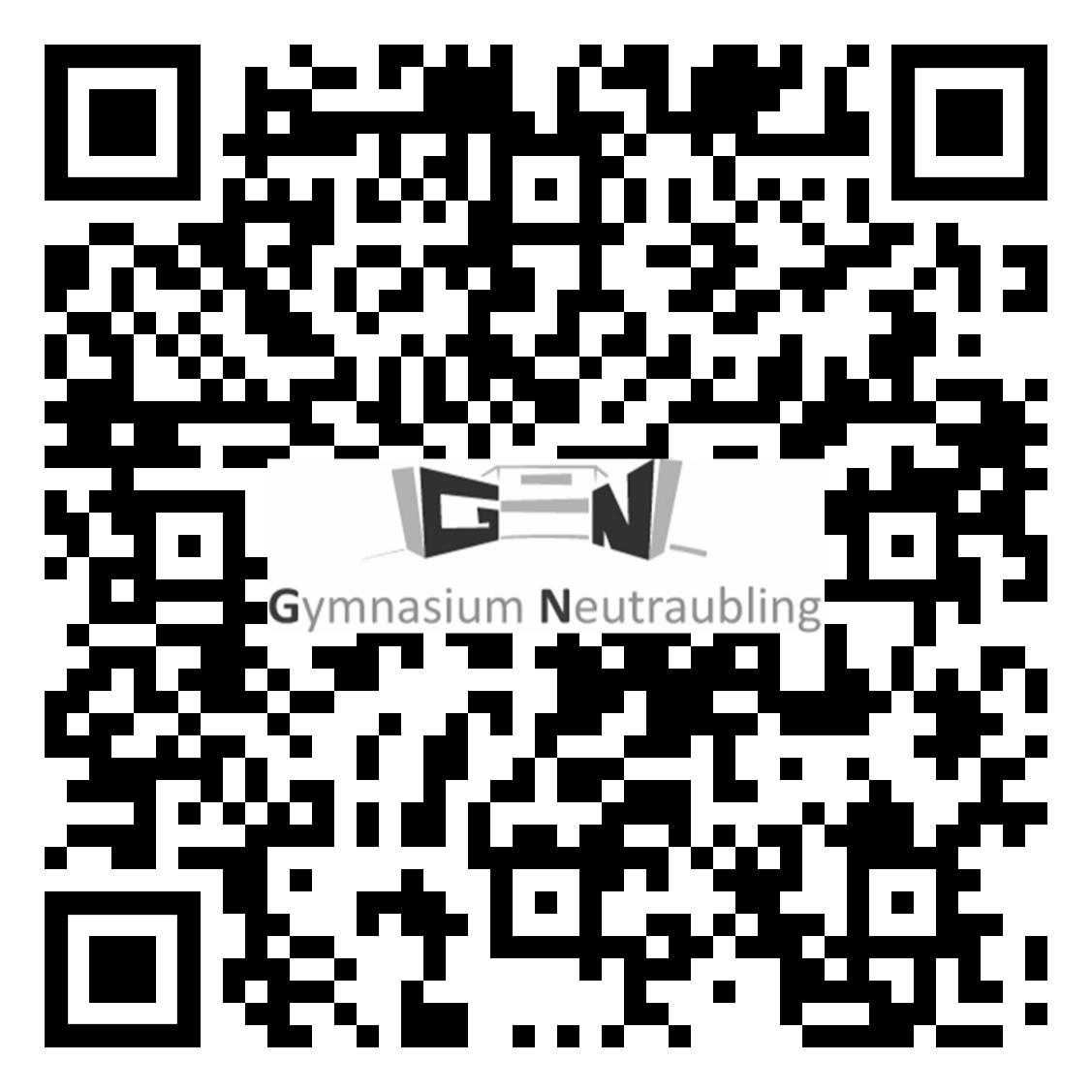 Übersicht Stationen NameOrt – Korrekte LösungBuchstabe / CodeFalsch 1 – Ort Buchstabe / CodeFalsch2 – Ort Buchstabe / CodeStartKlassenzimmerKlassenzimmerStation 1 – SchrittmaßAm Ausgang zum Hartplatz von DreifachturnhalleOKleine Aula / GetränkeautomatenE1. Stock N-Bau bei TreppeUStation 2 – Atlas digitalRaum A2.010ARaum D008PVor der Küche der OGSKStation 3 – GPS FlächeAusgang TH4 zur WieseLVor SchülerlesebüchereiI1. Stock A-Bau / KartenraumOStation 4 – GesteinsbestimmungRaum A 033 (Chemie)BRaum D101TGang vor MusiksaalFStation 5 – GradnetzFenster am N-Bau in Richtung SmileEElternsprechzimmer 2AEingang zur BiologieKStation 6 – KlimadiagrammeRaum N002DEingang zur TH 4 von MittelschuleMVor Computerraum A0.04RZielRaum A0.022Raum A0.022